ĐỀ ÔN VIOEDU LỚP 1 NĂM 2021-2022ĐỀ  SỐ 2Câu 1.  Bạn hãy chọn đáp án đúng.

Hai bạn Hải và Nam cùng đếm số quả bóng trong hình trên và đưa ra kết quả như sau:

Hỏi bạn nào đúng?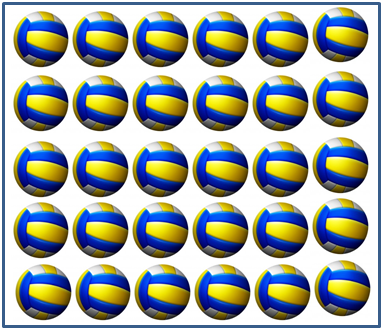 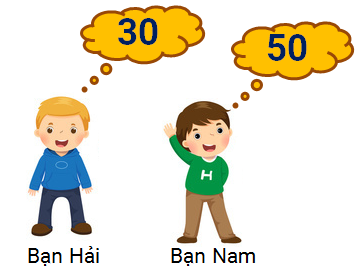 a/ Bạn Namb/ Bạn Hải	c/ Cả hai bạn đều saiCâu 2. Bạn hãy điền số thích hợp vào ô trống.

Trong các số trên, có bao nhiêu số không phải số tròn chục?
Trả lời: ... số.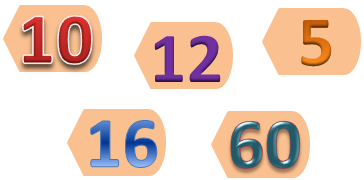 Câu 3. Bạn hãy chọn đáp án đúng.

Số trên có cách đọc là: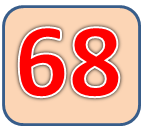 a/ Sáu mươi támb/ Sáu mươic/ Tám mươi sáuCâu 4. Bạn hãy chọn đáp án đúng.

Bạn nào đang nghĩ đến số sáu mươi tám?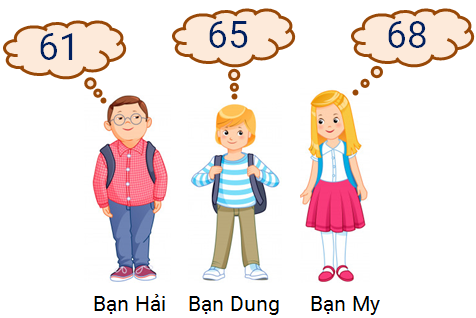 a/ Bạn Dungb/ Bạn Myc/ Bạn HảiCâu 5. Bạn hãy chọn đáp án đúng.
Cho các hình vẽ sau:


Hình nào có 42 chiếc ấm?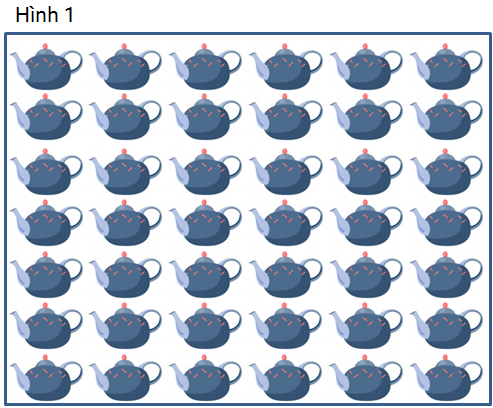 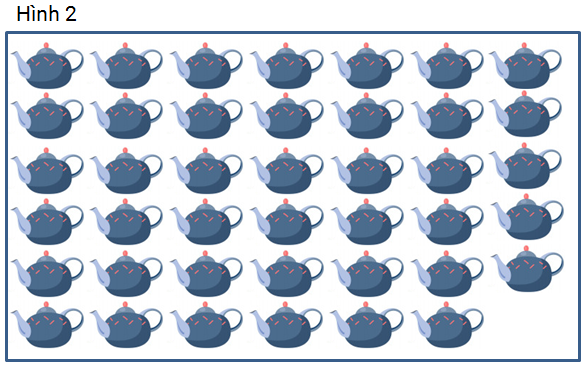 Cả hai hình.a/ Hình 1b/ Hình 2Câu 6.Bạn hãy điền số thích hợp vào ô trống.
Số tám mươi ba có cách viết là ...Câu 7. Bạn hãy điền số thích hợp vào ô trống.
Các số dưới đây được viết theo thứ tự từ bé đến lớn.

Số cần điền vào dấu hỏi chấm là ……………..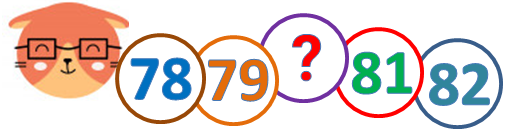 Câu 9. Bạn hãy điền số thích hợp vào ô trống.

Số cần điền vào dấu hỏi chấm là: …………………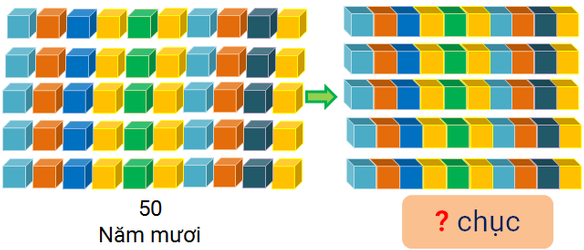 Câu 10. Bạn hãy điền số thích hợp vào ô trống.

Số cần điền vào dấu hỏi chấm là: ...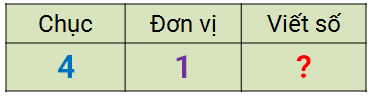 Câu 11. Bạn hãy chọn đáp án đúng.

Số trên gồm: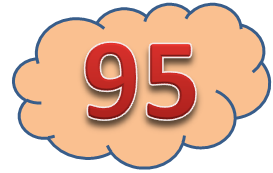 a/ 5 chục và 9 đơn vị.b/ 9 chục và 5 đơn vị.Câu 12. Bạn hãy chọn đáp án đúng.
Số có chữ số hàng chục là số lớn nhất có một chữ số, chữ số hàng đơn vị là 7 là:a/ 79                          b/ 97                             c/ 87Câu 13. Bạn hãy chọn đáp án đúng.
Số gồm 4 chục và 3 đơn vị được viết trong hình nào dưới đây?
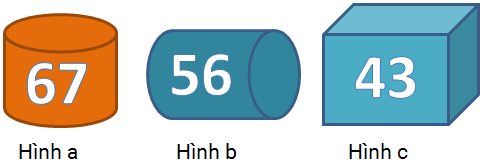 a/ Hình a                   b/ Hình c                          c/ Hình bCâu 14. Bạn hãy chọn đáp án đúng.

Dấu cần điền vào ô trống là: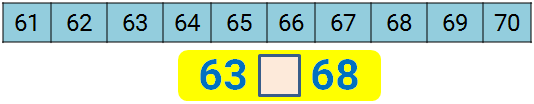 a/ <                      b/ >                             c/ =Câu 15. Bạn hãy chọn đáp án đúng để điền vào ô trống.

Dấu thích hợp để điền vào chỗ chấm là: ... .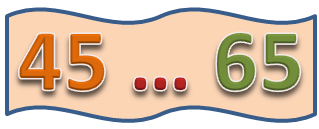 Câu 16. Bạn hãy điền số thích hợp vào ô trống.

Trong các số 84;86;83 số lớn nhất là: ……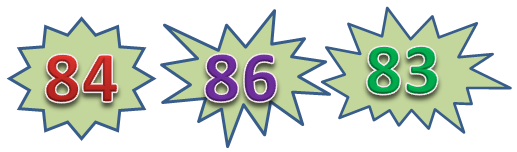 Câu 17. Bạn hãy chọn đáp án đúng.

Trong các số trên, có bao nhiêu số bé hơn 40?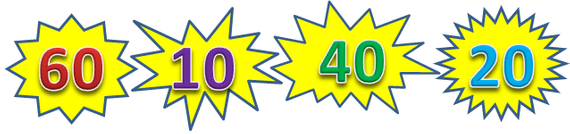 a/ 1 số                                     b/ 2 số                             c/4 sốCâu 18.Bạn hãy điền số thích hợp vào ô trống.
Biết số con tem của Long là một số gồm 2 chục và 5 đơn vị. Duy có số con tem nhiều hơn số con tem của Long và ít hơn 27con tem. Hỏi Duy có bao nhiêu con tem?
Trả lời: ... con tem.Câu 19. Bạn hãy chọn đáp án đúng.
Cho các hình vẽ sau:



Trong các hình trên, hình nào có nhiều con lợn nhất?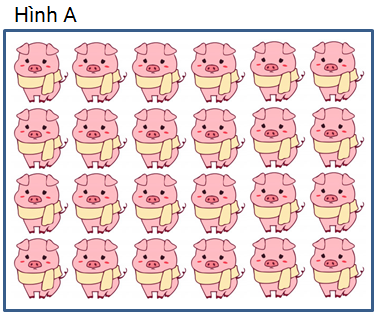 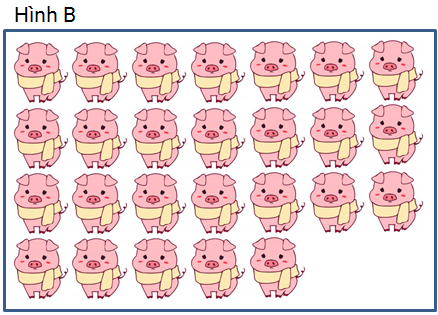 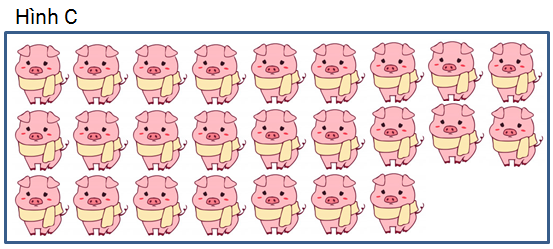 a/ Hình Cb/ Hình Bc/ Hình ACâu 20.Bạn hãy chọn đáp án đúng.
Cho hình vẽ sau:

Biết số xô trong cửa hàng nhà bạn Ly được cho như trong hình vẽ trên. Số xô trong cửa hàng nhà bạn Duy là một số gồm 4 chục và 7 đơn vị. Số xô trong cửa hàng nhà bạn Huy là bốn mươi tám chiếc. Hỏi số xô trong cửa hàng nhà bạn nào là nhiều nhất?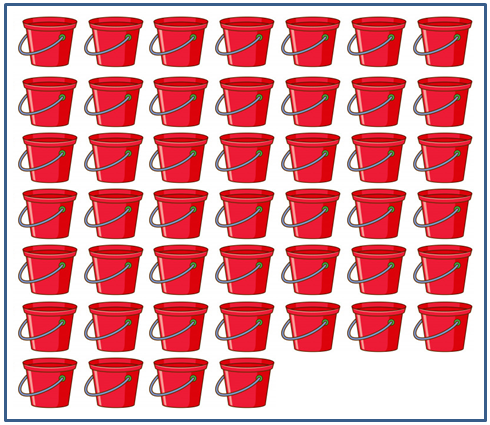 a/ Bạn Huy.b/ Bạn Duy.c/ Bạn Ly.Câu 21. Điền số thích vào chỗ chấm để được bài toán hoàn chỉnh. Một cửa hàng buổi sáng bán được 3 chiếc áo, buổi chiều bán được thêm …. chiếc áo. Hỏi sau hai buổi cửa hàng bán được tất cả bao nhiêu cái áo?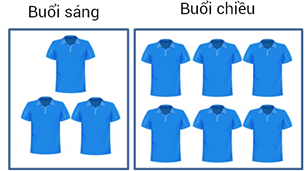 Câu 22.  Điền số thích vào chỗ chấm để được bài toán hoàn chỉnhCó ……bạn nữ và 4 bạn nam đang chơi trò chơi. Hỏi có tất cả bao nhiêu bạn đang chơi?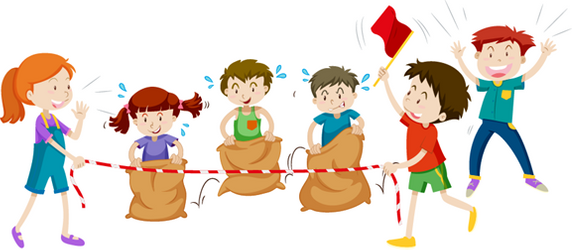 Câu 23. Điền số thích vào chỗ chấm để được bài toán hoàn chỉnh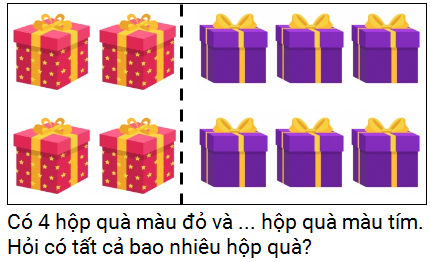 Câu 24.  Bạn hãy điền số thích hợp vào chỗ chấm:Bạn Đức có 2 cái áo: 1 màu đỏ, 1 màu xanh và 2 cái quần: 1 màu đỏ và 1 màu xanh giống hệt màu áo. Bạn Đức không muốn mặc quần và áo cùng màu thì có ….. cách chọn 1 bộ quần áo.Câu 25.Bạn hãy điền số thích hợp vào chỗ chấm.Cho hình vẽ: 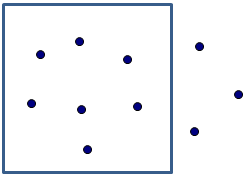 Cần phải vẽ ít nhất….. điểm bên ngoài hình vuông nữa để số điểm nằm ngoài hình vuông nhiều hơn số điểm nằm trong hình vuôngCâu 26. Hãy chọn tất cả những đáp án đúng.Cho 2 đoạn thẳng: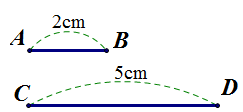 Biết đoạn thẳng EG dài hơn độ dài hai đoạn thẳng AB và CD cộng lại. Độ dài đoạn thẳng EG có thể bằng:a/ 6cm                             b/ 7cm                              c/ 8cm                       d/ 9cmCâu 27. Bạn hãy chọn đáp án đúng.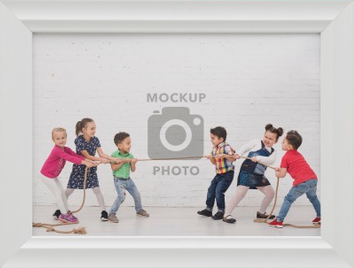 Khung ảnh trên có hình gì?a/ hình chữ nhậtb/ hình vuôngc/ hình trònCâu 28. Bạn hãy chọn đáp án đúng.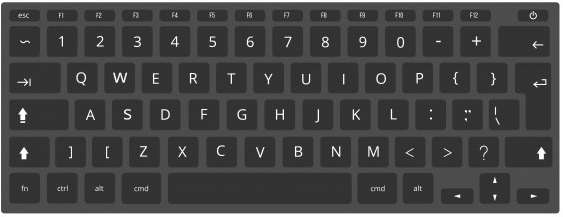 Bàn phím máy tính trên có dạng hình gì?a/ hình vuôngb/ hình chữ nhậtc/ hình tam giácCâu 29. Bạn hãy chọn đáp án đúng.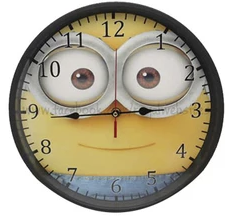 Trong hình trên, chiếc đồng hồ có hình nào sau đây?a/ hình trònb/ hình vuôngc/ hình tam giácCâu 30. Bạn hãy chọn đáp án đúng.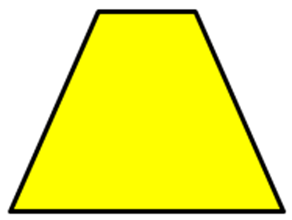  Bạn Linh cho rằng: “ Hình trên là hình tam giác”. Hỏi bạn Linh nói đúng hay sai?a/ bạn Linh nói đúngb/ bạn Linh nói sai.Câu 31. Bạn hãy chọn đáp án đúng.

Trong hình trên, khối hộp chữ nhật có màu gì?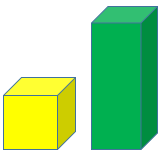 a/ Màu vàngb/ Màu đỏc/ Màu xanhCâu 32. Bạn hãy chọn đáp án đúng.

Khung ảnh trên có dạng hình gì?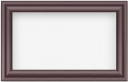 a/ Hình tam giácb/ Hình chữ nhậtc/ Hình vuôngCâu 33. Bạn hãy chọn đáp án đúng.

Hình nào có cả hình chữ nhật và hình tròn?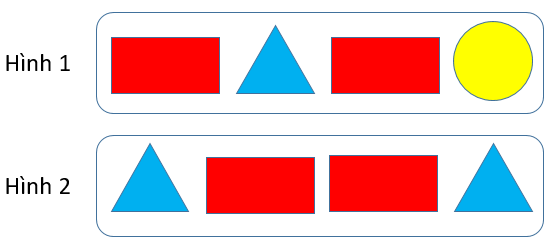 a/ Hình 1                                                       b/ Hình 2Câu 34. Bạn hãy điền số thích hợp vào ô trống.

Trong các hình trên, hình nào có 2 khối lập phương?
Trả lời: Hình ……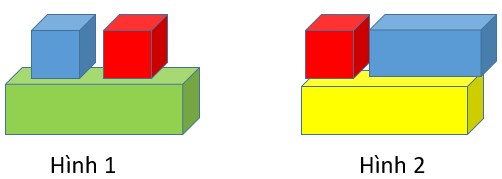 Câu 35. Bạn hãy chọn đáp án đúng.

Trong ba hình trên, có bao nhiêu hình có 3 hình vuông?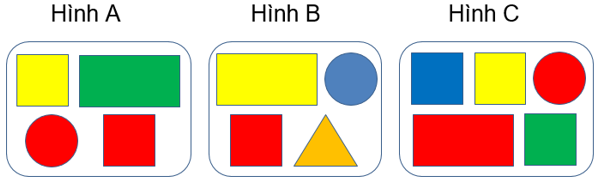 a/ 2 hình                                   b/ 1 hình                                 c/ 3 hìnhCâu 36. Bạn hãy chọn đáp án đúng.

Trong các hình trên, hình nào có nhiều khối lập phương nhất?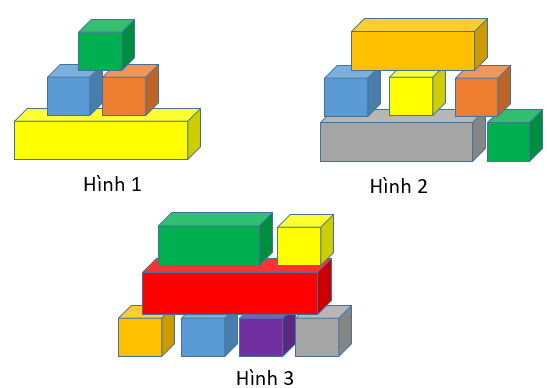 a/ Hình 3                                   b/ Hình 2                                c/ Hình 1Câu 37. Bạn hãy chọn đáp án đúng.


Có bao nhiêu hình có số hình tam giác bằng số hình tam giác ở hình A?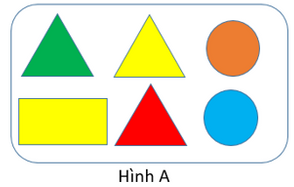 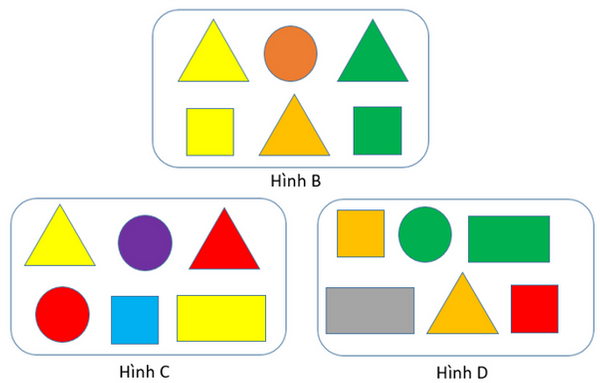 a/ 3 hình                             b/ 2 hình                                   c/ 1 hìnhCâu 38. Bạn hãy chọn đáp án đúng.

Cái tủ trên được đo bằng: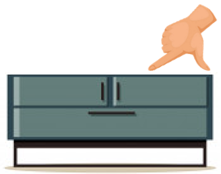 a/ Bước chânb/ Sải tayc/ Gang tayCâu 39. Bạn hãy điền số thích hợp vào ô trống.

Hỏi cây nào cao hơn?
Trả lời: Cây ....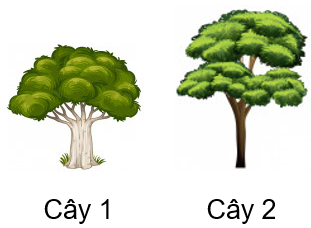 Câu 40. Bạn hãy chọn đáp án đúng.
Cho thước kẻ sau có vạch chia thành từng xăng-ti-mét:

Bạn Mai nói: “Cái bút dài 5cm”.
Bạn An nói: “Cái bút dài 6cm”.
Hỏi bạn nào nói đúng?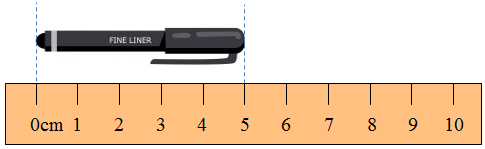 a/ Bạn An                                          b/ Bạn MaiCâu 41. Bạn hãy chọn đáp án đúng.

Bạn Hồng nói: “Đồng hồ trên chỉ 4 giờ”.
Bạn Hồng nói đúng hay sai?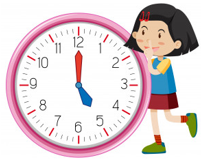 a/ Đúng                                      b/ SaiCâu 42. Bạn hãy chọn đáp án đúng.

Tờ lịch trên cho biết thứ mấy?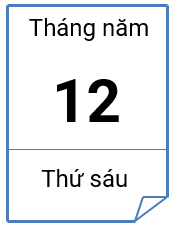 a/ Thứ năm                                                                       b/ Thứ bac/ Thứ sáu                                                                       d/ Thứ haiCâu 43. Bạn hãy điền số thích hợp vào ô trống.
Cho thước kẻ sau có vạch chia thành từng xăng-ti-mét:

Cục pin dài ...cm.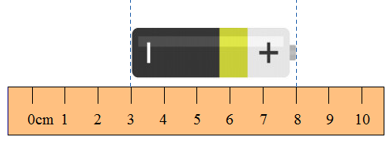 Câu 44. Bạn hãy điền số thích hợp vào ô trống.

Cục pin dài ... .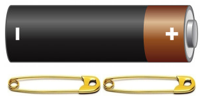 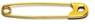 Câu 45. Bạn hãy chọn đáp án đúng.

Trong hình trên, cái bút nào dài nhất?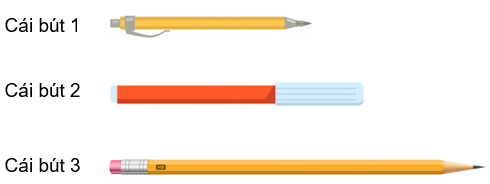 a/ Cái bút 1b/ Cái bút 3c/ Cái bút 2Câu 46. Bạn hãy điền số thích hợp vào ô trống.

Tờ lịch trên biểu thị ngày hôm nay. Hỏi ba ngày trước là ngày bao nhiêu?
Trả lời: Ngày ....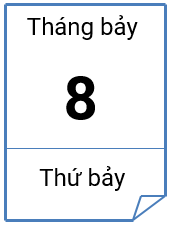 Câu 47. Bạn hãy điền số thích hợp vào ô trống.

Dương sẽ được đi chơi sau 1 giờ nữa. Vậy Dương sẽ được đi chơi lúc mấy giờ?
Trả lời: ...giờ.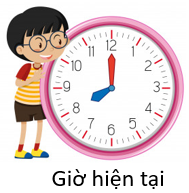 Câu 48. Bạn hãy chọn đáp án đúng.

Bạn Phúc nói: “Cái kéo dài hơn chiếc chìa khóa”.
Hỏi bạn Phúc nói đúng hay sai?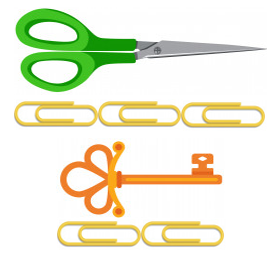 a/ Saib/ ĐúngCâu 49. Bạn hãy chọn đáp án đúng.

Tờ lịch trên biểu thị ngày hôm nay. Vậy bốn ngày nữa là: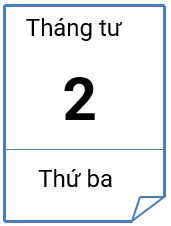 a/ Thứ sáu, ngày 5b/ Thứ năm, ngày 7c/ Thứ ba, ngày 6d/ Thứ bảy, ngày 6Câu 50. Bạn hãy chọn đáp án đúng.
Cho thước kẻ sau có vạch chia thành từng xăng-ti-mét:

Lấy độ dài cái thìa trừ đi độ dài cục pin ta được kết quả là bao nhiêu xăng-ti-mét?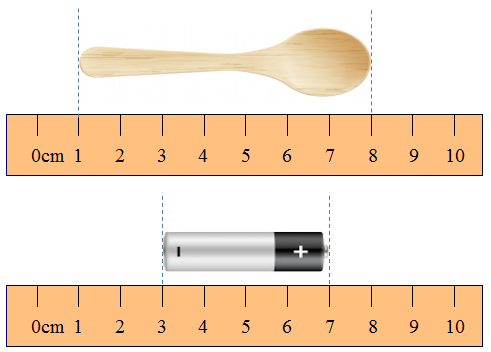 a/ 3cm                              b/ 2cm                             c/ 1cmHƯỚNG DẪN GIẢIĐỀ ÔN VIOEDU LỚP 2 NĂM 2021-2022ĐỀ  SỐ 2Câu 1.  Bạn hãy chọn đáp án đúng.

Hai bạn Hải và Nam cùng đếm số quả bóng trong hình trên và đưa ra kết quả như sau:

Hỏi bạn nào đúng?a/ Bạn Namb/ Bạn Hảic/ Cả hai bạn đều saiĐáp án: b/ Bạn HảiCâu 2. Bạn hãy điền số thích hợp vào ô trống.

Trong các số trên, có bao nhiêu số không phải số tròn chục?
Trả lời: ... số.Đáp án : 3Câu 3. Bạn hãy chọn đáp án đúng.

Số trên có cách đọc là:a/ Sáu mươi támb/ Sáu mươic/ Tám mươi sáuĐáp án: a/ Sáu mươi támCâu 4. Bạn hãy chọn đáp án đúng.

Bạn nào đang nghĩ đến số sáu mươi tám?a/ Bạn Dungb/ Bạn Myc/ Bạn HảiĐáp án: b/ Bạn MyCâu 5. Bạn hãy chọn đáp án đúng.
Cho các hình vẽ sau:


Hình nào có 42 chiếc ấm?Cả hai hình.a/ Hình 1b/ Hình 2Đáp án: a/ Hình 1Câu 6.Bạn hãy điền số thích hợp vào ô trống.
Số tám mươi ba có cách viết là ...Đáp án:  83Câu 7. Bạn hãy điền số thích hợp vào ô trống.
Các số dưới đây được viết theo thứ tự từ bé đến lớn.

Số cần điền vào dấu hỏi chấm là ……………..Đáp án:  80Câu 9. Bạn hãy điền số thích hợp vào ô trống.

Số cần điền vào dấu hỏi chấm là: …………………Đáp án: 5Câu 10. Bạn hãy điền số thích hợp vào ô trống.

Số cần điền vào dấu hỏi chấm là: ...Đáp án:  41Câu 11. Bạn hãy chọn đáp án đúng.

Số trên gồm:a/ 5 chục và 9 đơn vị.b/ 9 chục và 5 đơn vị.Đáp án: b/ 9 chục và 5 đơn vị.Câu 12. Bạn hãy chọn đáp án đúng.
Số có chữ số hàng chục là số lớn nhất có một chữ số, chữ số hàng đơn vị là 7 là:a/ 79                          b/ 97                             c/ 87Đáp án: b/ 97Câu 13. Bạn hãy chọn đáp án đúng.
Số gồm 4 chục và 3 đơn vị được viết trong hình nào dưới đây?
a/ Hình a                   b/ Hình c                          c/ Hình bĐáp án: b/ Hình cCâu 14. Bạn hãy chọn đáp án đúng.

Dấu cần điền vào ô trống là:a/ <                      b/ >                             c/ =Đáp án:  a/ <Câu 15. Bạn hãy chọn đáp án đúng để điền vào ô trống.

Dấu thích hợp để điền vào chỗ chấm là: ... .Đáp án :<Câu 16. Bạn hãy điền số thích hợp vào ô trống.

Trong các số 84;86;83 số lớn nhất là: ……Đáp án:  86Câu 17. Bạn hãy chọn đáp án đúng.

Trong các số trên, có bao nhiêu số bé hơn 40?a/ 1 số                                     b/ 2 số                             c/4 sốĐáp án: b/ 2 sốCâu 18.Bạn hãy điền số thích hợp vào ô trống.
Biết số con tem của Long là một số gồm 2 chục và 5 đơn vị. Duy có số con tem nhiều hơn số con tem của Long và ít hơn 27con tem. Hỏi Duy có bao nhiêu con tem?
Trả lời: ... con tem.Đáp án:  26Câu 19. Bạn hãy chọn đáp án đúng.
Cho các hình vẽ sau:



Trong các hình trên, hình nào có nhiều con lợn nhất?a/ Hình Cb/ Hình Bc/ Hình A
Đáp án: b/ Hình B.Câu 20.Bạn hãy chọn đáp án đúng.
Cho hình vẽ sau:

Biết số xô trong cửa hàng nhà bạn Ly được cho như trong hình vẽ trên. Số xô trong cửa hàng nhà bạn Duy là một số gồm 4 chục và 7 đơn vị. Số xô trong cửa hàng nhà bạn Huy là bốn mươi tám chiếc. Hỏi số xô trong cửa hàng nhà bạn nào là nhiều nhất?a/ Bạn Huy.b/ Bạn Duy.c/ Bạn Ly.Đáp án : Bạn Huy.Câu 21. Điền số thích vào chỗ chấm để được bài toán hoàn chỉnh. Một cửa hàng buổi sáng bán được 3 chiếc áo, buổi chiều bán được thêm …. chiếc áo. Hỏi sau hai buổi cửa hàng bán được tất cả bao nhiêu cái áo?Đáp án: 6 Câu 22.  Điền số thích vào chỗ chấm để được bài toán hoàn chỉnh Có ……bạn nữ và 4 bạn nam đang chơi trò chơi. Hỏi có tất cả bao nhiêu bạn đang chơi?Đáp án: 2 Câu 23. Điền số thích vào chỗ chấm để được bài toán hoàn chỉnhĐáp án: 6  Câu 24.  Bạn hãy điền số thích hợp vào chỗ chấm:Bạn Đức có 2 cái áo: 1 màu đỏ, 1 màu xanh và 2 cái quần: 1 màu đỏ và 1 màu xanh giống hệt màu áo. Bạn Đức không muốn mặc quần và áo cùng màu thì có ….. cách chọn 1 bộ quần áo. Đáp án: 2 cáchCâu 25.Bạn hãy điền số thích hợp vào chỗ chấm.Cho hình vẽ: Cần phải vẽ ít nhất….. điểm bên ngoài hình vuông nữa để số điểm nằm ngoài hình vuông nhiều hơn số điểm nằm trong hình vuôngĐáp số: 5 điểmCâu 26. Hãy chọn tất cả những đáp án đúng.Cho 2 đoạn thẳng:Biết đoạn thẳng EG dài hơn độ dài hai đoạn thẳng AB và CD cộng lại. Độ dài đoạn thẳng EG có thể bằng:a/ 6cm                             b/ 7cm                              c/ 8cm                       d/ 9cmĐáp án:  c/ 8cm   và  d/ 9cmCâu 27. Bạn hãy chọn đáp án đúng.Khung ảnh trên có hình gì?a/ hình chữ nhậtb/ hình vuôngc/ hình trònĐáp án: a/ hình chữ nhậtCâu 28. Bạn hãy chọn đáp án đúng.Bàn phím máy tính trên có dạng hình gì?a/ hình vuôngb/ hình chữ nhậtc/ hình tam giác Đáp án:  b/ Hình chữ nhậtCâu 29. Bạn hãy chọn đáp án đúng.Trong hình trên, chiếc đồng hồ có hình nào sau đây?a/ hình trònb/ hình vuôngc/ hình tam giácĐáp án: a/ hình trònCâu 30. Bạn hãy chọn đáp án đúng. Bạn Linh cho rằng: “ Hình trên là hình tam giác”. Hỏi bạn Linh nói đúng hay sai?a/ bạn Linh nói đúngb/ bạn Linh nói sai.Đáp án: b/ bạn Linh nói sai.Câu 31. Bạn hãy chọn đáp án đúng.

Trong hình trên, khối hộp chữ nhật có màu gì?a/ Màu vàngb/ Màu đỏc/ Màu xanhĐáp án: c/  Màu xanhCâu 32. Bạn hãy chọn đáp án đúng.

Khung ảnh trên có dạng hình gì?a/ Hình tam giácb/ Hình chữ nhậtc/ Hình vuôngĐáp án: b/ Hình chữ nhậtCâu 33. Bạn hãy chọn đáp án đúng.

Hình nào có cả hình chữ nhật và hình tròn?a/ Hình 1                                                       b/ Hình 2Đáp án: a/ Hình 1Câu 34. Bạn hãy điền số thích hợp vào ô trống.

Trong các hình trên, hình nào có 2 khối lập phương?
Trả lời: Hình ……Đáp án:  1Câu 35. Bạn hãy chọn đáp án đúng.

Trong ba hình trên, có bao nhiêu hình có 3 hình vuông?a/ 2 hình                                   b/ 1 hình                                 c/ 3 hìnhĐáp án: b/ 1 hình.Câu 36. Bạn hãy chọn đáp án đúng.

Trong các hình trên, hình nào có nhiều khối lập phương nhất?a/ Hình 3                                   b/ Hình 2                                c/ Hình 1Đáp án: a/ Hình 3Câu 37. Bạn hãy chọn đáp án đúng.


Có bao nhiêu hình có số hình tam giác bằng số hình tam giác ở hình A?a/ 3 hình                             b/ 2 hình                                   c/ 1 hìnhĐáp án: c/ 1 hìnhCâu 38. Bạn hãy chọn đáp án đúng.

Cái tủ trên được đo bằng:a/ Bước chânb/ Sải tayc/ Gang tayĐáp án: c/ Gang tayCâu 39. Bạn hãy điền số thích hợp vào ô trống.

Hỏi cây nào cao hơn?
Trả lời: Cây ....Đáp án:  2Câu 40. Bạn hãy chọn đáp án đúng.
Cho thước kẻ sau có vạch chia thành từng xăng-ti-mét:

Bạn Mai nói: “Cái bút dài 5cm”.
Bạn An nói: “Cái bút dài 6cm”.
Hỏi bạn nào nói đúng?a/ Bạn An                                          b/ Bạn MaiĐáp án: c/ Bạn MaiCâu 41. Bạn hãy chọn đáp án đúng.

Bạn Hồng nói: “Đồng hồ trên chỉ 4 giờ”.
Bạn Hồng nói đúng hay sai?a/ Đúng                                      b/ SaiĐáp án: SaiCâu 42. Bạn hãy chọn đáp án đúng.

Tờ lịch trên cho biết thứ mấy?a/ Thứ năm                                                                       b/ Thứ bac/ Thứ sáu                                                                       d/ Thứ haiĐáp án: c/ Thứ sáuCâu 43. Bạn hãy điền số thích hợp vào ô trống.
Cho thước kẻ sau có vạch chia thành từng xăng-ti-mét:

Cục pin dài ...cm.
Đáp án: 5cmCâu 44. Bạn hãy điền số thích hợp vào ô trống.

Cục pin dài ... .Đáp án: 2Câu 45. Bạn hãy chọn đáp án đúng.

Trong hình trên, cái bút nào dài nhất?a/ Cái bút 1b/ Cái bút 3c/ Cái bút 2Đáp án: b/ Cái bút 3Câu 46. Bạn hãy điền số thích hợp vào ô trống.

Tờ lịch trên biểu thị ngày hôm nay. Hỏi ba ngày trước là ngày bao nhiêu?
Trả lời: Ngày ....Đáp án:  5Câu 47. Bạn hãy điền số thích hợp vào ô trống.

Dương sẽ được đi chơi sau 1 giờ nữa. Vậy Dương sẽ được đi chơi lúc mấy giờ?
Trả lời: ...giờ.Đáp án:  9Câu 48. Bạn hãy chọn đáp án đúng.

Bạn Phúc nói: “Cái kéo dài hơn chiếc chìa khóa”.
Hỏi bạn Phúc nói đúng hay sai?a/ Saib/ ĐúngĐáp án: b/ Đúng.Câu 49. Bạn hãy chọn đáp án đúng.

Tờ lịch trên biểu thị ngày hôm nay. Vậy bốn ngày nữa là:a/ Thứ sáu, ngày 5b/ Thứ năm, ngày 7c/ Thứ ba, ngày 6d/ Thứ bảy, ngày 6Đáp án:Thứ bảy, ngày 6Câu 50. Bạn hãy chọn đáp án đúng.
Cho thước kẻ sau có vạch chia thành từng xăng-ti-mét:

Lấy độ dài cái thìa trừ đi độ dài cục pin ta được kết quả là bao nhiêu xăng-ti-mét?a/ 3cm                              b/ 2cm                             c/ 1cm
Đáp án: a/ 3cm.